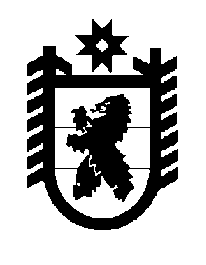 Российская Федерация Республика Карелия    ПРАВИТЕЛЬСТВО РЕСПУБЛИКИ КАРЕЛИЯПОСТАНОВЛЕНИЕот  19 ноября 2018 года № 426-Пг. Петрозаводск О внесении изменений в постановление Правительства 
Республики Карелия от 21 декабря 2017 года № 462-ППравительство Республики Карелия п о с т а н о в л я е т:Внести в порядок определения расчетного объема расходных обязательств муниципального района (городского округа), утвержденный постановлением Правительства Республики Карелия от 21 декабря 2017 года № 462-П «Об утверждении порядка определения расчетного объема расходных обязательств муниципального района (городского округа)» (Собрание законодательства Республики Карелия, 2017, № 12, ст. 2478), следующие изменения:в пункте 3:а) абзац второй изложить в следующей редакции:«Рмодi =  Р1i  + ∑ Р2ij + ∑ Р3ij,»;б) абзац пятый изложить в следующей редакции: «Р2ij – расчетный объем расходов бюджета соответствующего (i) муниципального района (городского округа) на осуществление группы полномочий, предусмотренных пунктами 4, 6 – 8, 10, 11 приложения к настоящему порядку;»;в) дополнить абзацем следующего содержания:«Р3ij – расчетный объем расходов бюджета соответствующего (i) муниципального района (городского округа) на осуществление группы полномочий, предусмотренных пунктами 2, 3, 5, 9, 12 приложения к настоящему порядку.»;абзац первый пункта 5 изложить в следующей редакции:«5. Расчетный объем расходов бюджета соответствующего (i) муниципального района (городского округа) на осуществление группы полномочий, предусмотренных пунктами 4, 6 – 8, 10, 11 приложения к настоящему порядку (Р2ij), определяется по формуле:»;дополнить пунктом 5.1 следующего содержания:«5.1. Расчетный объем расходов бюджета соответствующего (i) муниципального района (городского округа) на осуществление группы полномочий, предусмотренных пунктами 2, 3, 5, 9, 12 приложения к настоящему порядку (Р3ij), определяется по формуле:Р3ij = Срj x Покij х Σj1…n (kij x d).  В случае если расчетный объем расходов консолидированного бюджета соответствующего (i) муниципального района (городского округа) на осуществление конкретной (j) группы полномочий превышает фактический объем расходов такого бюджета по указанной группе полномочий на основании данных реестров расходных обязательств муниципальных образований,  Р3ij определяется по формуле:Р3ij = Рфij, где:Рфij – объем расходов консолидированного бюджета соответствующего (i) муниципального района (городского округа) на осуществление конкретной (j) группы полномочий в соответствии с данными реестров расходных обязательств муниципальных образований;приложение изложить в следующей редакции:«Приложениек порядку определения расчетногообъема расходных обязательствмуниципального района(городского округа)Сведения для определения расчетного объемарасходных обязательств муниципального района(городского округа)            Глава Республики Карелия 					                  А.О. Парфенчиков№ п/пНаименование группы полномочий органов местного самоуправления Полномочия органов местного самоуправления (вопросы местного значения), предусмотренные Федеральным законом от 6 октября 2013 года № 131-ФЗ «Об общих принципах организации местного самоуправления 
в Российской Федерации»Показатель приведения расходных обязательствКорректирующий коэффициентУдель-ный вес коррек-тирую-щего коэффи-циента1234561.Содержание органов местного самоуправления муниципальных образованийпункты 1 – 3, 71, 17, 31, 38 части 1 статьи 14;пункты 1 – 3, 61, 8, 16, 23, 28, 33 части 1 статьи 15; пункты 
1 – 3, 71, 9, 22, 31, 36, 42 части 1 статьи 16;пункты 1 – 4, 5, 6, 7 – 81 части 1 статьи 17не приводитсяне применяется–2.Межотраслевые вопросы, за исключением расходов на содержание органов местного самоуправления муниципальных образованийпункты 1 – 3, 71, 17, 31, 38 части 1 статьи 14;пункты 1 – 3, 61, 8, 16, 23, 28, 33 части 1 статьи 15;пункты 1 – 3, 71, 9, 22, 31, 36, 42 части 1 статьи 16;пункты 1 – 4, 5, 6, 
7 – 81 части 1 статьи 17численность населениякоэффициент плотности населения0,52.Межотраслевые вопросы, за исключением расходов на содержание органов местного самоуправления муниципальных образованийпункты 1 – 3, 71, 17, 31, 38 части 1 статьи 14;пункты 1 – 3, 61, 8, 16, 23, 28, 33 части 1 статьи 15;пункты 1 – 3, 71, 9, 22, 31, 36, 42 части 1 статьи 16;пункты 1 – 4, 5, 6, 
7 – 81 части 1 статьи 17численность населениякоэффициент расселения населения0,51234563.Сельское хозяйствопункт 28 части 1 статьи 14;пункт 25 части 1 статьи 15;пункт 33 части 1 статьи 16численность населениякоэффициент плотности населения0,53.Сельское хозяйствопункт 28 части 1 статьи 14;пункт 25 части 1 статьи 15;пункт 33 части 1 статьи 16численность населениякоэффициент удаленности населенных пунктов от районного центра0,54.Дорожная деятельностьпункт 5 части 1 статьи 14;пункт 5 части 1 статьи 15;пункт 5 части 1 статьи 16фактическое поступление доходов, формирующих дорожные фонды (акцизы на нефтепродукты)не применяется–5.Транспортное обслуживание5.1.В сфере транспортной деятельности 
в части автомобильного транспортапункт 7 части 1 статьи 14;пункт 6 части 1 статьи 15;пункт 7 части 1 статьи 16численность населениякоэффициент расселения населения0,35.1.В сфере транспортной деятельности 
в части автомобильного транспортапункт 7 части 1 статьи 14;пункт 6 части 1 статьи 15;пункт 7 части 1 статьи 16численность населениякоэффициент различия дорож-ных покрытий муниципальных дорог0,75.2.В сфере транспортной деятельности в части городского электрического  транспортапункт 7 части 1 статьи 14;пункт 6 части 1 статьи 15;пункт 7 части 1 статьи 16фактический объем расходов местного бюджета на осуществление соответствую-щего полно-мочия на основании данных реест-ров расходных обязательств муниципальных образований за отчетный финансовый годне применяется–5.2.В сфере транспортной деятельности в части городского электрического  транспортапункт 7 части 1 статьи 14;пункт 6 части 1 статьи 15;пункт 7 части 1 статьи 16фактический объем расходов местного бюджета на осуществление соответствую-щего полно-мочия на основании данных реест-ров расходных обязательств муниципальных образований за отчетный финансовый годне применяется–1234566.Образованиепункт 30 части 1 статьи 14;пункты 11, 27 части 1 статьи 15;пункты 13, 34 части 1 статьи 16численность обучающихся; районный коэффициент и процентная надбавка за работу в районах Крайнего Севера и приравненных к ним местностях (далее – север-ные надбавки);                   доля расходов муниципальных казенных учреждений, осуществляе-мых за счет родительской платы, в общем объеме расходов коэффициент удаленности населенных пунктов от районного центра0,26.Образованиепункт 30 части 1 статьи 14;пункты 11, 27 части 1 статьи 15;пункты 13, 34 части 1 статьи 16численность обучающихся; районный коэффициент и процентная надбавка за работу в районах Крайнего Севера и приравненных к ним местностях (далее – север-ные надбавки);                   доля расходов муниципальных казенных учреждений, осуществляе-мых за счет родительской платы, в общем объеме расходов коэффициент стоимости коммунальных услуг0,87.Культурапункты 72, 11 – 131 части 1 статьи 14;пункты 62, 19 – 193 части 1 статьи 15;пункты 72, 16 – 18 части 1 статьи 16численность населения; северные надбавки; коэффициент влияния государст-венных услугкоэффициент удаленности населенных пунктов от районного центра0,67.Культурапункты 72, 11 – 131 части 1 статьи 14;пункты 62, 19 – 193 части 1 статьи 15;пункты 72, 16 – 18 части 1 статьи 16численность населения; северные надбавки; коэффициент влияния государст-венных услугкоэффициент стоимости коммунальных услуг0,48.Физическая культура и спортпункт 14 части 1 статьи 14;пункт 26 части 1 статьи 15;пункт 19 части 1 статьи 16численность населения; северные надбавки; коэффициент влияния государст-венных услугкоэффициент удаленности населенных пунктов от районного центра0,68.Физическая культура и спортпункт 14 части 1 статьи 14;пункт 26 части 1 статьи 15;пункт 19 части 1 статьи 16численность населения; северные надбавки; коэффициент влияния государст-венных услугкоэффициент стоимости коммунальных услуг0,49.Коммунальное хозяйствопункты 4, 41, 18 части 1 статьи 14; пункты 4, 14 части 1 статьи 15; пункты 4, 41, 24 численность населениякоэффициент расселения населения1,0123456части 1 статьи 16; пункты 41, 42, 43, 61, 82 части 1 статьи 1710.Благоустройствопункты 15, 19, 21, 22 части 1 статьи 14;пункты 151, 17, 22, 34 части 1 статьи 15;пункты 20, 23, 25, 261, 27, 30 части 1 статьи 16протяженность муниципальных дорог;коэффициент транспортной нагрузкикоэффициент освещения муниципальных дорог1,011.Прочие полномочия органов местного самоуправления и вопросы местного значенияпункты 6, 8 – 10, 20, 23, 24, 26, 27,  
32 – 34, 37, 39части 1 статьи 14;пункты 7, 81 – 10, 12, 15, 18, 20, 21, 24, 29, 32, 35, 36 части 1 статьи 15;пункты 6, 8, 91 – 11, 14, 15, 26, 28, 29, 32, 37, 38, 41, 43 части 1 статьи 16численность населениякоэффициент плотности населения0,411.Прочие полномочия органов местного самоуправления и вопросы местного значенияпункты 6, 8 – 10, 20, 23, 24, 26, 27,  
32 – 34, 37, 39части 1 статьи 14;пункты 7, 81 – 10, 12, 15, 18, 20, 21, 24, 29, 32, 35, 36 части 1 статьи 15;пункты 6, 8, 91 – 11, 14, 15, 26, 28, 29, 32, 37, 38, 41, 43 части 1 статьи 16численность населениякоэффициент удаленности населенных пунктов от районного центра0,211.Прочие полномочия органов местного самоуправления и вопросы местного значенияпункты 6, 8 – 10, 20, 23, 24, 26, 27,  
32 – 34, 37, 39части 1 статьи 14;пункты 7, 81 – 10, 12, 15, 18, 20, 21, 24, 29, 32, 35, 36 части 1 статьи 15;пункты 6, 8, 91 – 11, 14, 15, 26, 28, 29, 32, 37, 38, 41, 43 части 1 статьи 16численность населениякоэффициент расселения населения0,4».